PRESCOTT FIGURE SKATING CLUB 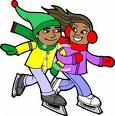 March 28th to May 8th 20152015 Spring APPLICATION  FOR MEMBERSHIPName of Skater: _____________________________ Skate Canada # _____________________Date of Birth: __________________ Age: _____  Sex:_____  Parent/Guardian: ____________________Skate Canada Qualifications: CanSkate Badge ____________ Test: Free___________ Dance_______________Home (911) Address: ___________________________ TOWNSHIP: __________________________Mailing Address (Box/RR): _____________________ City: __________________ Postal Code: ________________Phone: _________________________   Alternante Phone: __________________________Email Address: ________________________________Home Club:_________________The applicant waives all rights, claims or causes of action against the Prescott Figure Skating Club Inc, its officers, directors, coaches or members for personal injury or loss of any nature and I consent to discipline on the ice by any of the PFSC professional coaches or executive members. ________(initial) 
The applicant acknowledges there are NO REFUNDS _________(initial)Parent/Guardian Signature: ______________________________________________Schedule will be as follows (please note space is limited)Monday: 4:30- 5:35pm Star Skate B and Junior   5:45 until 6:50pm Star Skate AWednesday: 4:30-5:35 Star Skate A,          5:45-6:50 StarSkate B and JuniorFriday: 4:30- 5:35pm StarSkate B and Junior5:45 until 6:50pm StarSkate A Spring School will take place in Cardinal this year! MembershipRatesFees:Junior (completed or working on 3rd Badge)  60 min ice timeGroup Lesson (30 min) Helmets must be worn. Monday and Wednesday.  Friday will be open ice no group lesson$270.00Fees:STARSkate B (no group lesson)CanSkate Badge 6 or higher$270.00Fees:STARSkate A (no group lesson)Jr Bronze Free Skate $270.00Fees:Payments are due by  March 1st                                                                                                                                           